Chapter 5.1Observational Study vs. Experiment:Population:Sample:Census:Sampling:The design of a sample refers to the _______ used to choose the ______ from the _________. _________________________ can produce misleading conclusions! Examples of Poor Sampling Designs:Voluntary Response Sample:Ex:Convenience Sampling:Ex:When we use poor sampling methods, they often result in bias.  A sampling method is biased when __________________________________________________. We can avoid bias by choosing a sample by _________. Good Sampling Designs:A ________   ___________ is a sample chosen by chance. These include:Simple Random Sample (        ):Ex:Using a table of Random Digits to choose a random sample:(1) (2)(3)(4)Joan’s small accounting firm serves 30 business clients.  Joan wants to interview a sample of 5 clients in detail to find ways to improve client satisfaction.  LabelBe certain that all labels have the ______ number of _____!!!Use the ________ possible labels!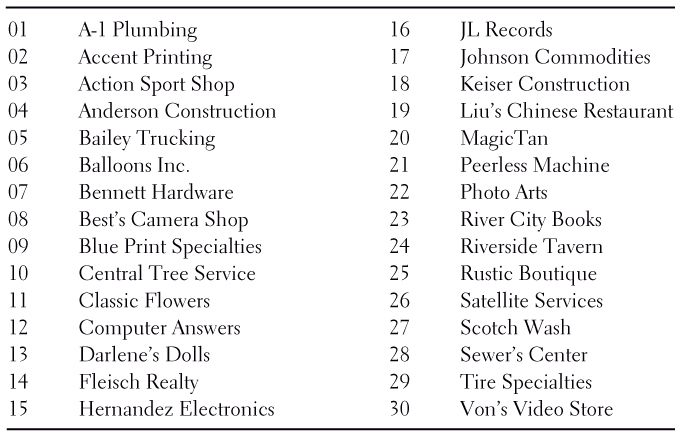 Stopping Rule: Table:    69051   64817    87174    09517   84534    06489    87201   97245ID Sample:(2) Systematic Random Sampling:	Ex:(3) Stratified Random Sampling:	    Ex:(4) Cluster Sampling:	    Ex: (5) Multistage Sampling:      Ex:Cautions about Sample Surveys (More sources of bias)UndercoverageNonresponseResponse Bias*These problems may or may not cause bias.*  Bias will result if the people left out are ____________________________. Sampling Error/Sampling Variability (it is not the same thing as bias!)Sampling Error and Sampling VariabilitySampling Variability is a statistical reality. If we selected 50 samples from a population, each one would be somewhat different!Sampling error: Occurs because the sample rarely reflects the population perfectly.Can’t be avoided…we just have to account for it in our calculations (example: margin of error).